Grams: “TECHNOLOGY”				         O: 0884-2300900              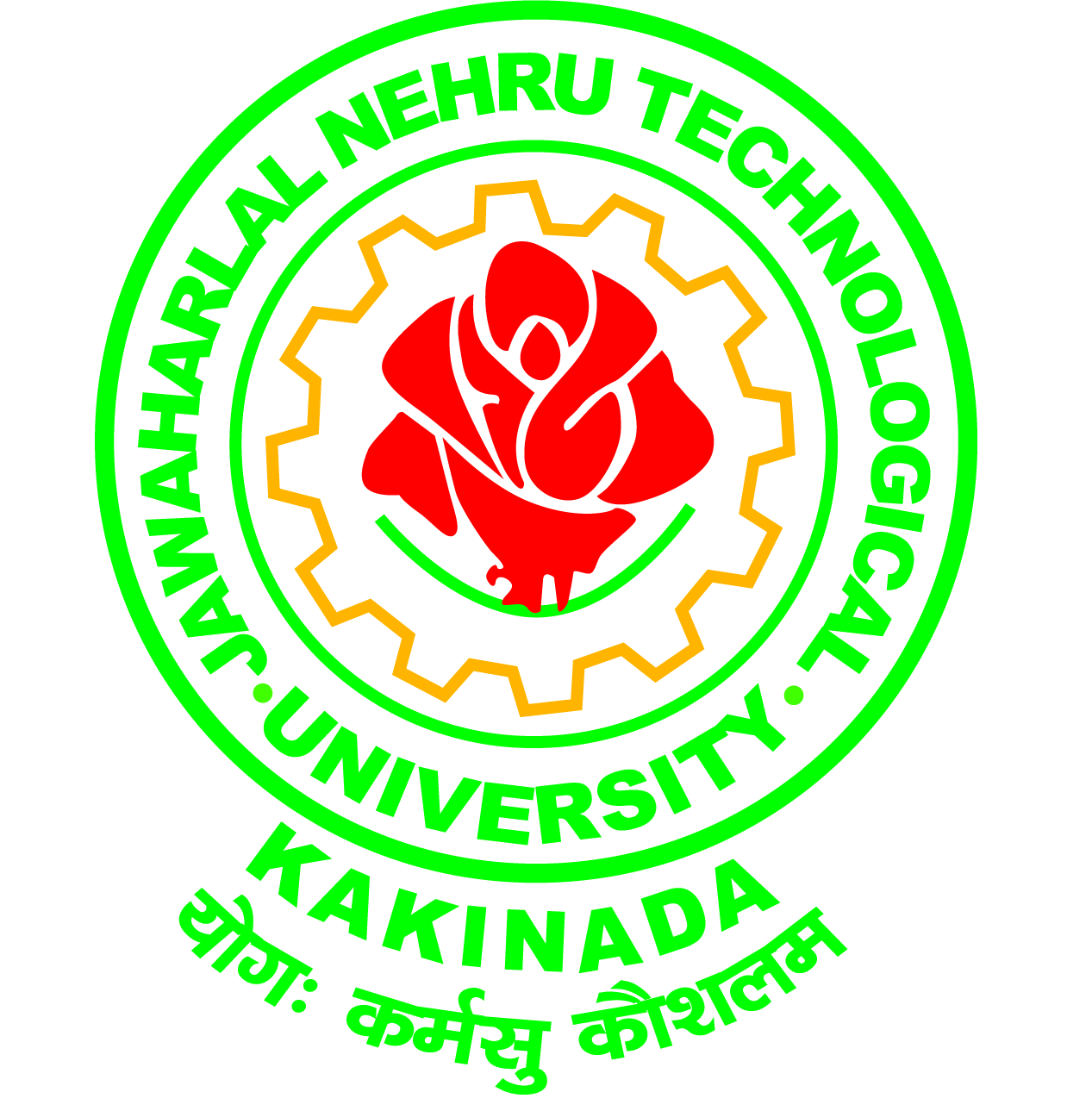 Email:  chs_eee@yahoo.co.in    			         F: 0884-2300901              registrar@jntuk.edu.in			         M:  89787 88555	                                      JAWAHARLAL NEHRU TECHNOLOGICAL UNIVERSITY KAKINADAKAKINADA – 533 003, ANDHRA PRADESH, INDIA(Established by AP Government Act No. 30 of 2008)Lr.No.	JNTUK/RP/Cashless/Students enrolment/2016			  Date: 13.12.2016Prof. Ch.Sai Babu 								              M.Tech., Ph.D. 					    	REGISTRAR i/c CIRCULARDear Sir,	In continuation with the reference mentioned above, and as per the directions of Honourable Vice-chancellor all the affiliated colleges are instructed to see that the students of their respective institutions to participate in the DIGITAL LITERACY CAMPAIGN and also ask them to register in the following MHRD website, i.e., www.mhrd.gov.in/visaka/ before 14th December 2016 by 5 PM to act as a volunteer in the above programme to literate to people about the cashless transactions. The guidelines of the registration and training programme as follows:The students must furnish the details of their Adhaar number; mobile number and e-mail when registering/enrolling in the website as volunteer.Colleges to see that the registered students should be trained by the colleges (Collaborating with Bank Officials) from 15th to 20th December 2016. From 21st December 2016 onwards the trained students will literate the people in the adopted village about the cashless transactions.The details of the registered students must be forward to the University Nodal Officer(dlraju@gmail.com; Mobile: 7032879555), DAP & Registrar JNTUK KAKINADA without fail.The supporting documents and proofs of the programme must be uploaded in their respective college websites and same to be forwarded to University Nodal Officer(dlraju@gmail.com; Mobile: 7032879555), DAP & Registrar without fail.         Sd/-								          REGISTRAR (i/c)Sub:JNTUK – Registrar’s Peshi - Students Enrolment on DIGITAL FINANCIAL LITERACY CAMPAIGN FOR CASHLESS TRANSACTIONS IN ANDHRA PRADESH – Regard.Ref:Circular dated: 8th December 2016&&&